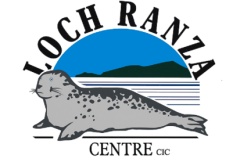 Lochranza Field Centre  Site Specific Risk Assessment: River Studies/Freshwater Ecology: ChalmadaleDate: 22/01/2019Completed By: Chris TraillWhere Hazards have been identified as Generic to all activities the controls are specified within the Generic Instructing StandardsWhere Hazards have been identified as Generic to all Lochranza Field Studies activities the controls are specified within the Generic Off Lochranza Local Operating Area Risk AssessmentWhere Hazards have been identified as Generic to all river and freshwater ecology Field Studies the controls are specified within the Generic Risk Assessment: Study - Rivers.(Key:  1-7 = Low Risk; 8-15 = Medium Risk; 16-25 = High Risk)Endorsed for Lochranza Centre CIC by Chris Traill, DirectorDate: 22/01/2019 Hazards      (please specify)Existing Control Measures(please specify if present)Residual Risk Level(Insert values and multiplescore : see key )Residual Risk Level(Insert values and multiplescore : see key )Residual Risk Level(Insert values and multiplescore : see key )LowMedHighEmergency access: Injury or illness worsened by delay in arrival of emergency services. Instructor to be trained according to the SSOP. Instructor to be aware of the variation in mobile phone signal around Lochranza. In the area of no signal a nominated messenger will be sent directly to the Lochranza Field Centre office.2x2 = 4Heavy rainfall or snowmelt; injury caused by rapidly rising or very high river levels.Instructor will remain vigilant at all times when heavy rainfall or rapid thaw conditions are forecast. The instructor will monitor the river level while participants are in the river and participants will only work in safe levels/flow rates.4x1 = 4Confluence pool; injury caused by falling from rope swing & deep water.Participants are briefed on the hazard. No one is allowed to use rope swing. Instructor checks for enlargement by scouring of the confluence pool at every visit. Students are not allowed to work in areas of water close to the drop off into the confluence pool.3x2 = 6Drowning: injury caused by submersion in water.Irrespective of the height of participants wellingtons/waders no one will deliberately enter water higher than knee height; due to the increased risk of being knocked over by current at any flow rate.4x1 = 4